Selection of teaching and learning materials – module »Vocational orientation in the commercial sector« - Unit D1 – Personaliry for entreprneur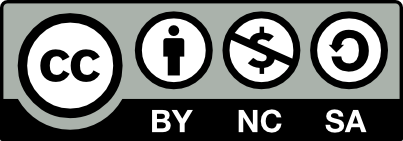 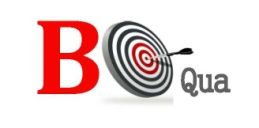 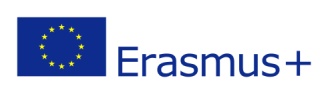 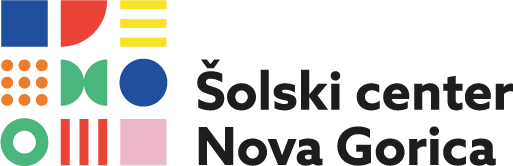 AM I PERSONALITY FOR ENTREPRENEUR?ENTREPRENEUR CHARACTERISTICIf you have answered YES for most of these characteristics, you have talent for entrepreneurial behavior.PODJETNIŠKE ZMOŽNOSTIIn the following table, estimate for yourself, which typical entrepreneurial abilities you have . For each of the ability that you think you have, indicate how much you think you have developed it, with a scale from 1 (very little developed) to 5 (very well-developed)Think of yourself and answer the following statements. Choose YES or NO.YESNOI like adventure, I like to go into uncertainty I have a strong sense of the need for achievementI want to do things that will personally satisfy meI'm self-confident, I rely primarily on myselfI'm very focused on goalsI'm innovative, creative, handyI'm ready to adapt, respond to changesI'm persistentI am ready to work hard, investing all the energyI'm positively orientedI'm very devoted to the things I choose12345creative thinkingResearchplanningdeceison makingorganisationcommunicationdeveloping groupsmarketingmoney managementstorage of documentationleadershipSetting goalsNetworkingTOTAL POINTS